Temat: Jaki związek z herbem Warszawy ma poznana legenda?Cele: po tej lekcji powinieneś wiedzieć, czym jest podanie, legenda i opis.Odczytaj tekst „Warszawa, stolica Polski”, Ewa Szelburg-Zarembina (podręcznik dla kl. 4 wsip, dział „ Legendy ojczyste” lub w internecie). Wykonaj polecenia.Określ:czas wydarzeń ………………………… miejsce  wydarzeń…………………………bohaterów …………………………………………Wskaż miejsce, w którym zaczyna się właściwa legenda. Zacytuj odpowiednie słowa: …………………………………………………………………………………………………………………………………Przypomnij sobie pojęcie „Legenda”Legenda – utrwalona w tradycji fantastyczna opowieść o postaciach, wydarzeniach i miejscach historycznych lub o życiu świętych. Obok prawdy historycznej zawiera elementy niezwykłe i cudowne.Wypisz z poznanej legendy:elementy realistyczne (prawdopodobne)…………………………………………..fantastyczne (nieprawdopodobne) ………………………………………………………Przed wiekami, kiedy jeszcze nie znano pisma, legendy przekazywano sobie ustnie. Podanie to opowieść o ważnym wydarzeniu z przeszłości przekazywana ustnie (podawana) z pokolenia na pokolenie; pierwotna postać legendy.Co łączy poznaną legendę z wyglądem herbu Warszawy. …………………………………………………………………………………………………………………..Opisz herb Warszawy według podanego planu. Zadbaj o poprawność ortograficzną, językową i interpunkcyjną, a także o czytelność i estetykę zapisu. Pamiętaj o akapitach. 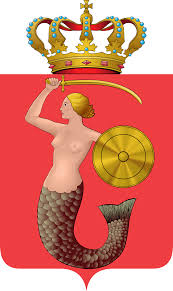 Plan opisu herbu Warszawy I Wstęp (3–4 zdania na temat pochodzenia nazwy stolicy i tego, co znajduje się w jej herbie) II Rozwinięcie - wygląd tarczy herbowej – opis syreny (tułów, głowa, ręce z tarczą i mieczem) – opis korony III Zakończenie (własne zdanie na temat wyglądu herbu) ……………………………………………………………………………………………………………………………………………………………………………………………………………………………………………………………………………………………………………………………………………………………………………………………………………….